Imatrikulacijsko predavanje za studente prve godine Medicinskog fakulteta u Rijeciodržat će se u petak 30. rujna 2022. prema sljedećem rasporedu:P2 – Medicina – 10:00 do 12:50P1 – Medicinsko laboratorijska dijagnostika, Farmacija i Sanitarno inženjerstvo – 11:00 do 12:50Studij Farmacije ostaje u dvorani P1 – nastavak imatrikulacije u 11:50Studij MLD premješta se u dvoranu P4 – nastavak imatrikulacije u 11:50Studij SI premješta se u P5 – nastavak imatrikulacije u 11:50Vijećnica – Medicina na engleskom jeziku – 12:00 do 12:55Aula Fakulteta – 13:00 - svečano otkrivanje biste Hipokrata – SVI!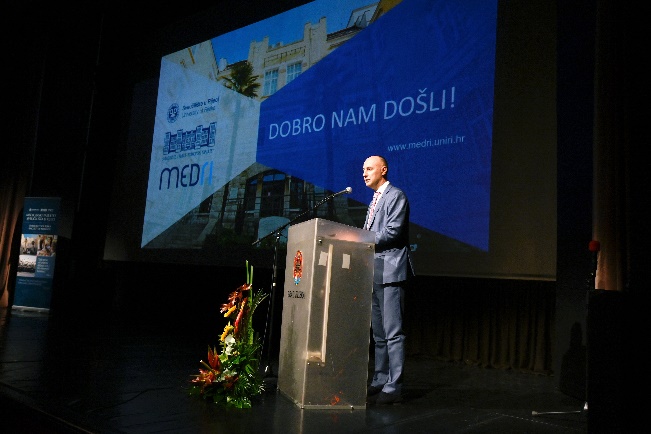 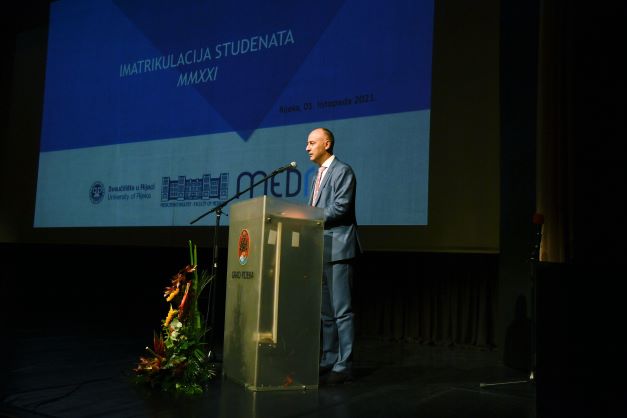 